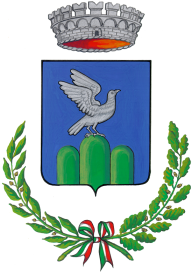 COMUNE di TORTORETOProvincia di TeramoAVVISO PUBBLICOMISURE URGENTI DI SOLIDARIETÀ ALIMENTARE DI CUI AL D. L. 154 del 23.11.2020 art. 2 MEDIANTE L’EROGAZIONE DI BUONI SPESA E/O PACCHI ALIMENTARIIL RESPONSABILE DEL SETTORE N. 1 INFORMA LA CITTADINANZA CHE, visto l’art. 2 del D.L. 154 del 23.11.2020, misure finanziari urgenti connesse all’emergenza epidemiologica da COVID-19, al Comune di Tortoreto è stata assegnata la somma di euro 89.240,60  da destinare a misure urgenti di solidarietà alimentare e impiegare, esclusivamente, per l’acquisizione di “buoni spesa utilizzabili per acquisto di generi alimentari” o direttamente “generi alimentari o prodotti di prima necessità”. La corresponsione dei buoni spesa o dei prodotti avverrà in favore dei nuclei familiari più esposti agli effetti economici legati all’emergenza e di quelli in stato di bisogno, per le necessità più urgenti ed essenziali. Hanno priorità per tale aiuto quei nuclei familiari che non risultano essere assegnatari di sostegno pubblico (esempio: Reddito di cittadinanza, REI, R.di E., o altro contributo pubblico). ART. 1 – DESTINATARI E REQUISITIPossono presentare domanda per l’accesso al beneficio fino ad esaurimento delle risorse disponibili i cittadini residenti nel Comune di Tortoreto i cui nuclei familiari si trovino nelle seguenti condizioni, così come autocertificato nello schema di domanda di cui all’Allegato A: Siano nuclei familiari in situazione di temporanea e documentata difficoltà a seguito dell’emergenza COVID 19 (es. mancanza di lavoro anche saltuario/occasionale, etc…; perdita/sospensione dell’attività lavorativa; perdita economica consistente nell’ultimo mese rispetto al mese precedente, etc.);Presso il nucleo familiare non vi sono, allo stato attuale, percettori di introiti/redditi da lavoro autonomo o dipendente o da rendite catastali (sono esclusi dall’ammissione al beneficio i nuclei presso i quali vi siano dipendenti pubblici); Presso il nucleo familiare non vi sono percettori di ammortizzatori sociali (Integrazione salariale, Cassa Integrazione, Indennità di mobilità, R. di C. e R. di E. ecc.) superiore a € 1.000,00 mensili; Presso il nucleo familiare non vi sono percettori di pensioni contributive e pensioni (Nel caso di pensioni, non superiore a € 1.000,00, possono presentare istanza componenti di nuclei composti da più di un soggetto per un importo calcolato per i componenti eccedente il primo, come possono presentare istanza i soggetti percettori di pensioni di invalidità civile con o senza indennità di accompagnamento); Presso il nucleo familiare non vi sono componenti che, per effetto della Decretazione d’Urgenza, beneficiano o possono beneficiare di altre provvidenze; Presso il nucleo familiare non vi sono titolari che abbiano giacenze bancarie e/o postali e patrimonio mobiliare superore a € 8.000,00 afferenti l’intero nucleo familiare; In presenza di risorse, nuclei familiari beneficiari di Reddito di Inclusione o Reddito di Cittadinanza, sulla base dei bisogni rilevati nell’ambito dell’analisi preliminare o del quadro di analisi, con priorità per chi fruisce di un minore beneficio. Il Servizio Sociale Professionale, in raccordo con gli enti gestori dei servizi socio-assistenziali e/o su segnalazione di soggetti di Terzo Settore che si occupano di contrasto alla povertà, possono individuare i nuclei seguiti a rischio e in stato di bisogno senza necessità di alcuna istanza. ART. 2 – MODALITÀ E TERMINI DI PRESENTAZIONE DELLE DOMANDELa richiesta di ammissione al beneficio, da presentarsi secondo il modello allegato A, debitamente compilato e sottoscritto, potrà essere presentata dalla data di pubblicazione del presente avviso pubblico all’Albo pretorio on-line del Comune di Tortoreto, fino ad esaurimento delle risorse disponibili, unitamente alla copia del Documento di Identità in corso di validità del richiedente, al Comune di residenza in una delle seguenti modalità: A mezzo mail, al seguente indirizzo di posta elettronica protocollo@comune.tortoreto.te.it; A mano, mediante consegna ad operatore autorizzato al ritiro qualora il cittadino sia impossibilitato alla trasmissione telematica. A tal fine, qualora l’utente non sia in condizione di stampare lo schema di domanda e/o al fine del ritiro dell’istanza in questione, lo stesso potrà rivolgersi al Comune di residenza, al numero 0861/785308- 0861/785319 attivo dalle ore 09.00 alle ore 13.00.;A mano, presso l’Ufficio protocollo comunale (La presentazione della domanda in forma cartacea è ammessa in via eccezionale, unicamente nei confronti di coloro impossibilitati alla trasmissione per via telematica. La domanda in questo caso dovrà essere completa e pronta per il protocollo). Le domande presentate saranno raccolte, partendo dalla data di pubblicazione del presente avviso, fino alle ore 13.00 del giorno 08.01.2021 e saranno esaminate ai fini dell’ammissione e della eventuale formazione della graduatoria di cui al successivo art. 4. È consentita la presentazione e l’accoglimento delle domande che perverranno successivamente alle ore 13:00 dell’08 gennaio 2021, qualora, dopo aver soddisfatto le richieste pervenute entro i termini residuino ulteriori somme disponibili.In tal caso l’ammissione al beneficio sarà determinata in base ai requisiti e all’ordine cronologico di ricezione delle domande, risultante dal numero progressivo attribuito dal Protocollo dell’Ente. Le domande per l’intervento possono, pertanto, essere presentate continuativamente, con le modalità indicate fino all'esaurimento delle risorse stanziate. Nel momento in cui le richieste di finanziamento presentate determinino l’esaurimento delle risorse disponibili, si procederà alla chiusura dei termini per la presentazione delle domande. ART. 3 – CARATTERISTICHE E MISURA DEI BENEFICII cittadini che sono in condizioni di disagio per l’emergenza Covid-19, possono accedere all’erogazione dei benefici mediante l’erogazione di buoni spesa di valore compreso tra un minimo di € 150,00 ed un massimo di € 500,00 fino all’esaurimento delle risorse disponibili. Tali benefici consentiranno la fruizione esclusivamente di generi alimentari o prodotti di prima necessità. Non è prevista e non è possibile l’erogazione diretta di somme di denaro. La quantificazione del beneficio è determinata dal Comune sulla base dei seguenti elementi:L’erogazione della misura dovrà garantire la copertura delle esigenze alimentari per n. trenta (30) giorni.(1)Ai fini della graduatoria, farà fede, quale data e ora di presentazione della richiesta, il momento della compilazione della domanda da parte dell’operatore telefonico, ferma restando l’obbligatorietà della firma della scheda di istanza ai fini dell’ottenimento del beneficio.ART.4 – GRADUATORIAIn considerazione della complessiva disponibilità, pari ad € 89.240,60, qualora le istanze pervenute entro il termine citato dell’08 gennaio 2021 dovessero eccedere la predetta dotazione finanziaria, si provvederà a redigere una graduatoria di accesso sulla base dei seguenti elementi:* In questa tipologia sono compresi: ♦ nuclei mono genitoriali privi di reddito o in situazioni economiche tali da non poter soddisfare i bisogni primari dei minori; ♦ nuclei familiari con situazioni di patologie che determinano una situazione di disagio socioeconomico; ♦ donne vittime di violenza; ♦ persone senza dimora: ♦ particolari condizioni familiari rilevate dal Servizio Sociale Professionale. A parità di punteggio, verrà assicurata priorità secondo il termine di presentazione delle istanze. Il Servizio sociale professionale cura l’istruttoria delle domande ricevute e la formazione delle graduatorie mediante l’applicazione dei punteggi come sopra riportati, per la valutazione di ciascuna domanda. Il Comune, entro n. 3 giorni dai termini di scadenza previsti per la presentazione delle istanze, con provvedimento dirigenziale approverà l’elenco/graduatoria dei beneficiari la misura di cui al presente Avviso pubblico. ART.5 – DISTRIBUZIONE ED UTILIZZO DEI BENEFICIL’Amministrazione procederà alla consegna misure di solidarietà alimentare mediante l’erogazione di buoni spesa e/o pacchi alimentari, concordandone le modalità con i beneficiari con separato atto; è possibile procedere attraverso il COC, in collaborazione con il volontariato di Protezione Civile e di Protezione Sociale, così come utilizzare il Terzo settore ed anche utilizzando o richiamando in servizio personale comunale. ART.6 – AUTOCERTIFICAZIONE DEI REQUISITI DI AMMISSIBILITÀAi sensi degli artt. 46 e 47 del D.P.R 445/2000 (“Testo Unico delle disposizioni legislative e regolamentari in materia di documentazione amministrativa”) il richiedente può ricorrere all’autocertificazione dei requisiti indicati dal presente avviso. A tal fine si ricorda che, ai sensi e per gli effetti dell’art. 76 del d.p.r. 445/2000 chiunque rilasci dichiarazioni mendaci, formi atti falsi o ne faccia uso, e1 punito ai sensi del codice penale e delle vigenti leggi in materia e che ai sensi dell’art. 75 del predetto testo unico nel caso di dichiarazioni mendaci il dichiarante decade dai benefici eventualmente conseguenti al provvedimento emanato sulla base delle dichiarazioni non veritiere. Si invita, pertanto, a prestare la massima attenzione nel rendere tali dichiarazioni verificando con precisione i dati dichiarati. ART.7 – INFORMAZIONILe persone interessate possono acquisire tutte le informazioni necessarie, segnalare il proprio stato di bisogno rivolgendosi al seguente recapito telefonico: Dott.ssa Salvi 0861/785308 ART. 8 - INFORMATIVA SUL TRATTAMENTO DEI DATI PERSONALI AI SENSI DELL’ART 13 REGOLAMENTO UE 2016/679 DEL 27 APRILE 2016 (RGPD) I dati personali, acquisiti a seguito del presente avviso, verranno trattati nel rispetto del Regolamento (UE) n. 2016/679 e successive modifiche ed integrazioni, ai soli fini della concessione del beneficio previsto dall’art. 2 del D.L. 154 del 23.11.2020, misure finanziari urgenti connesse all’emergenza epidemiologica da COVID-19 per far fronte alle esigenze alimentari del proprio nucleo familiare.Tortoreto lì, 18 dicembre 2020 															Il Responsabile									f.to  Dott. Piero D’AltobrandoCONDIZIONEBUONO SPESA EROGATONucleo con 1 solo componente Euro 150,00Nucleo con 2-3 componentiEuro 300,00Nucleo con 3 componenti e presenza di figlio/figli minorenniEuro 350,00Nucleo con 4 o più componentiEuro 400,00Nucleo con 4 o più componenti e presenza di figlio/figli minorenniEuro 500,00ELEMENTI PER L’ATTRIBUZIONE DEL PUNTEGGIOPUNTEGGIO MAX 6 PUNTINumero componenti del nucleoMax punti 20,5 punti per ogni componentePresenza di minorenni o componenti con disabilità nel nucleoMax 2 punti0,5 punti per ogni componente minorenne o componente con disabilità Nucleo familiare o persone singole per situazioni di criticità, fragilità, multi problematicità, se non beneficiarie di Reddito di Inclusione o di Reddito di Cittadinanza (che non sono comunque esclusi)*Max punti 11 puntoAssenza nel nucleo di percettori di invalidità civile con o senza indennità di accompagnamentoMax punti 11 punto